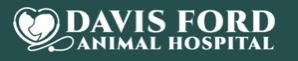 Davis Ford Animal HospitalNew Client Questionnaire 	  	       13478 Minnieville Road #103Woodbridge, VA 22192Phone # (703) 491-5134Email: davisford101@gmail.comTo help reduce the spread of COVID-19, clients will no longer be allowed in the facility. PLEASE FILL OUT THIS FORM AND RETURN VIA EMAIL. ONE OF OUR CUSTOMER CARE REPRESENTATIVES WILL CALL YOU TO SCHEDULE AN APPOINTMENT  FOR YOUR PET.We care about your pets health as much as we do yours. If you are showing any signs of illness or have been exposed to COVID-19, we ask that you stay home.Thank you for giving us the opportunity to care for your pet(s). So that we may become better acquainted, please complete the following:CLIENT INFORMATION: Owner’s Name (First & Last):  ____________________________________________________________________ Spouse’s Name (First & Last): ____________________________________________________________________Address: _____________________________________________________________________________________City: _______________________________________	State: ______________	     Zip Code: _________________Phone Number: _______________________________________________________________________________Email Address: ________________________________________________________________________________Requesting an Appointment for Date(s):_________________________________________________ Best day/time to reach you to schedule: _____________________________________________________________How did you become aware of our clinic?  ⬜ Drove By      ⬜ Yellow Pages       ⬜ Other Client     ⬜ Advertisement   ⬜ Personal Recommendation (Whom may we thank?) ________________________________________________All fees are due at the time services are rendered. We accept: Cash, Visa, MasterCard, Discover, American Express, and CareCredit.PATIENT INFORMATION:Name: _______________________________________________________________________________________ Breed: _______________________________________________________________________________________Date of Birth: __________________________________________________________________________________Color: ________________________________________________________________________________________ Weight: ______________________________________________________________________________________Sex:     ⬜ Female ⬜ Spay  ⬜ Male ⬜ Neuter Your pet’s past Veterinarian (Name/Phone #):  ________________________________________________________Name: _______________________________________________________________________________________ Breed: _______________________________________________________________________________________Date of Birth: __________________________________________________________________________________Color: ________________________________________________________________________________________ Weight: ______________________________________________________________________________________Sex:     ⬜ Female ⬜ Spay  ⬜ Male ⬜ Neuter Your pet’s past Veterinarian (Name/Phone #):  ________________________________________________________Name: _______________________________________________________________________________________ Breed: _______________________________________________________________________________________Date of Birth: __________________________________________________________________________________Color: ________________________________________________________________________________________ Weight: ______________________________________________________________________________________Sex:     ⬜ Female ⬜ Spay  ⬜ Male ⬜ Neuter Your pet’s past Veterinarian (Name/Phone #):  ________________________________________________________Name: _______________________________________________________________________________________ Breed: _______________________________________________________________________________________Date of Birth: __________________________________________________________________________________Color: ________________________________________________________________________________________ Weight: ______________________________________________________________________________________Sex:     ⬜ Female ⬜ Spay  ⬜ Male ⬜ Neuter Your pet’s past Veterinarian (Name/Phone #):  ________________________________________________________